Prénom :……………………………………………..   Date :…………………………….Découvrir le mondeObjectifs : Associer une quantité à son écriture chiffrée et sa constellation.Consigne : Associe chaque étiquette à la collection correspondante.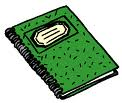 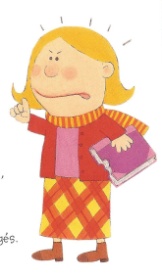 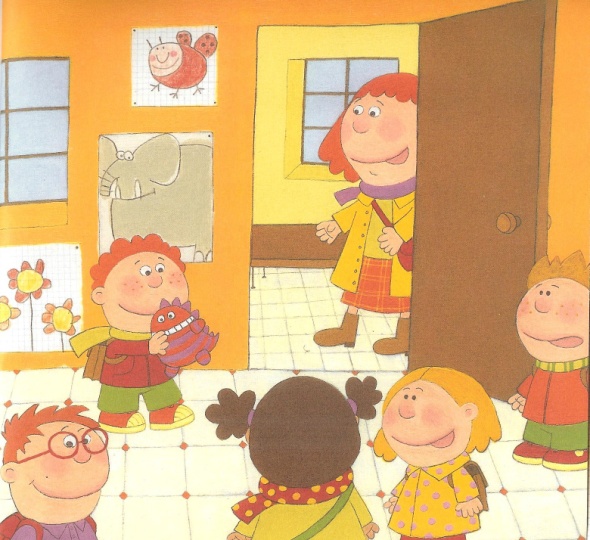 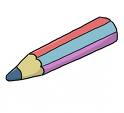 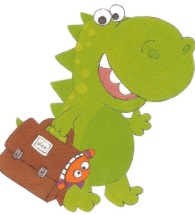 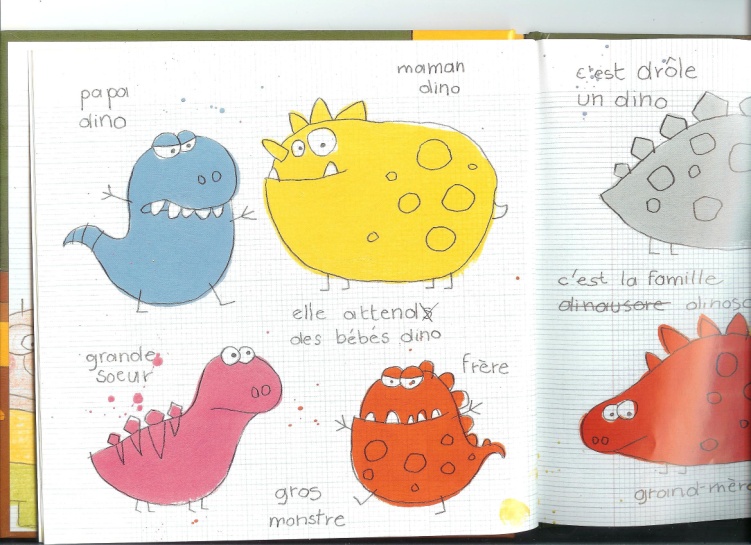 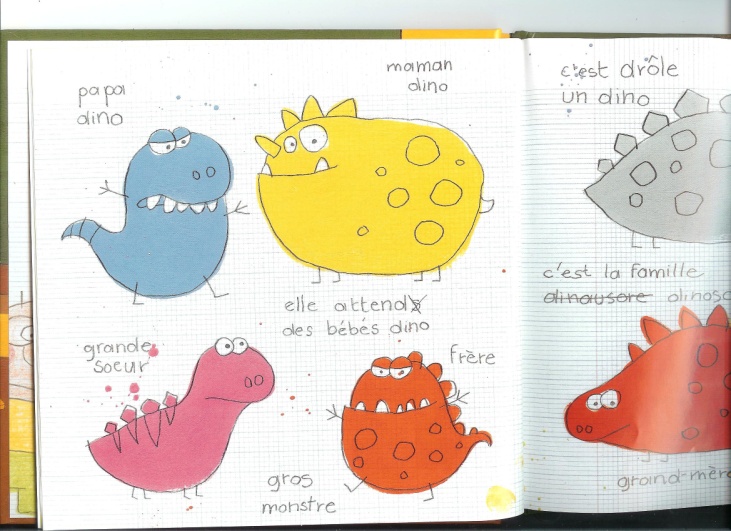 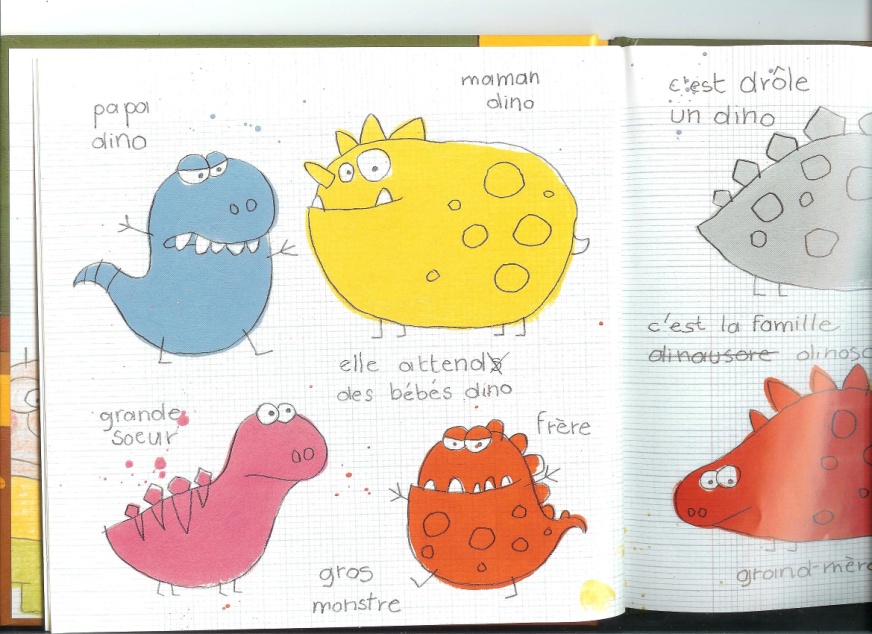 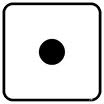 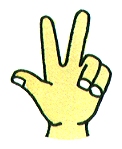 222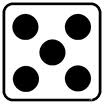 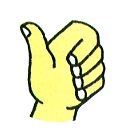 444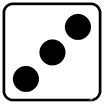 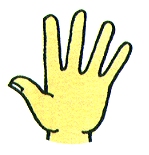 111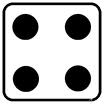 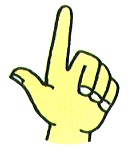 555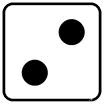 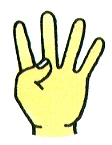 333222444111555333